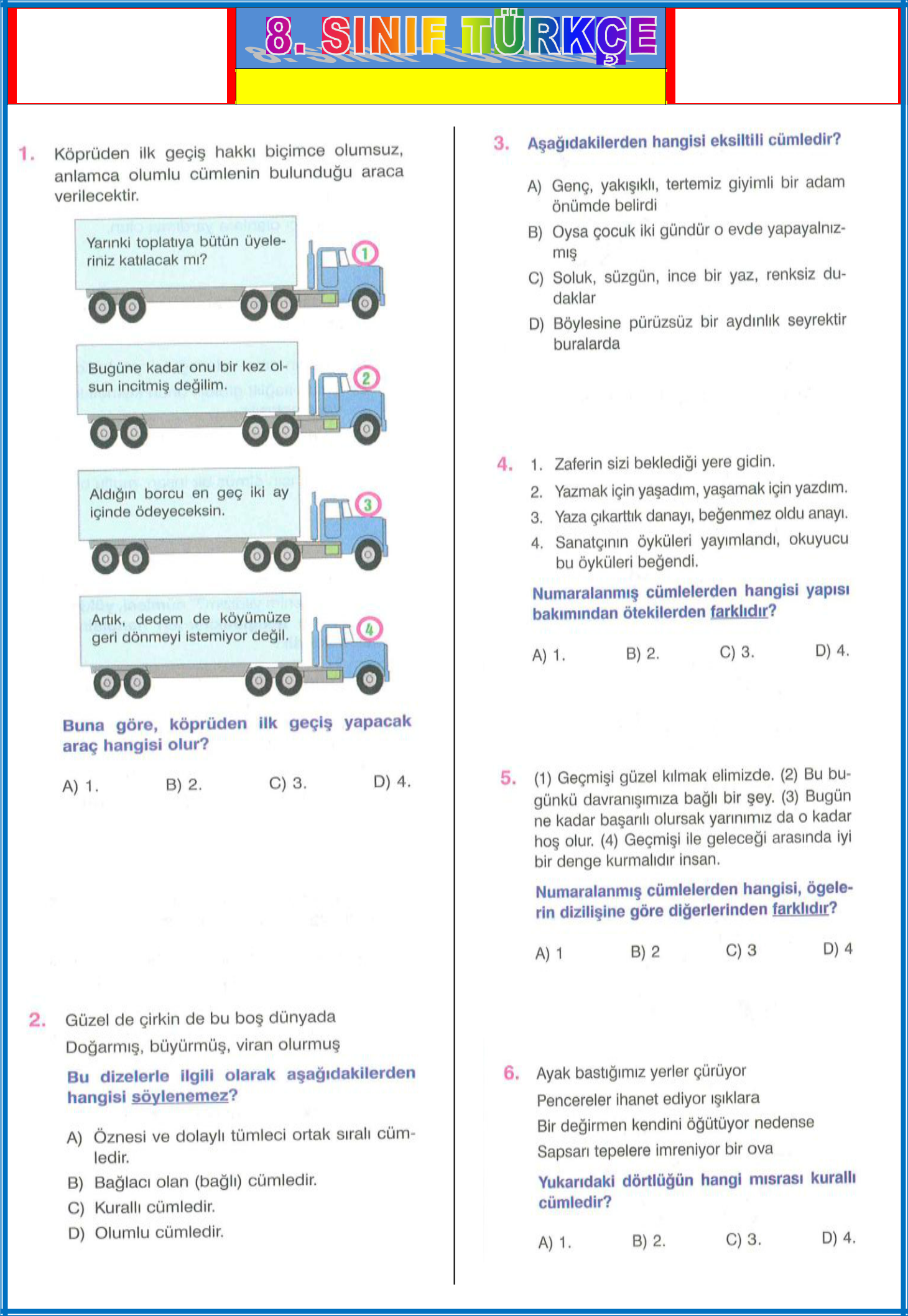 https://yazili-sorulari.com/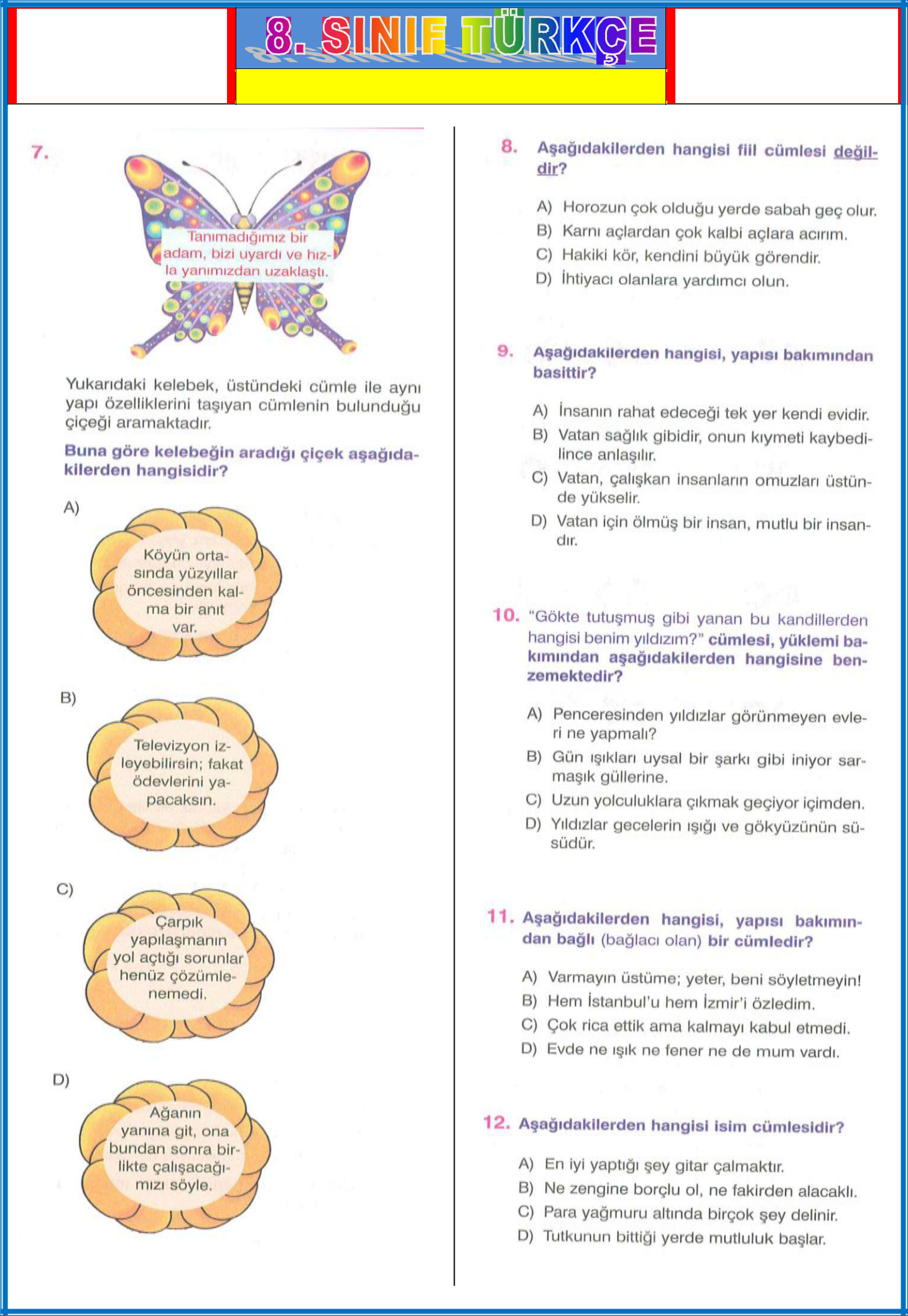 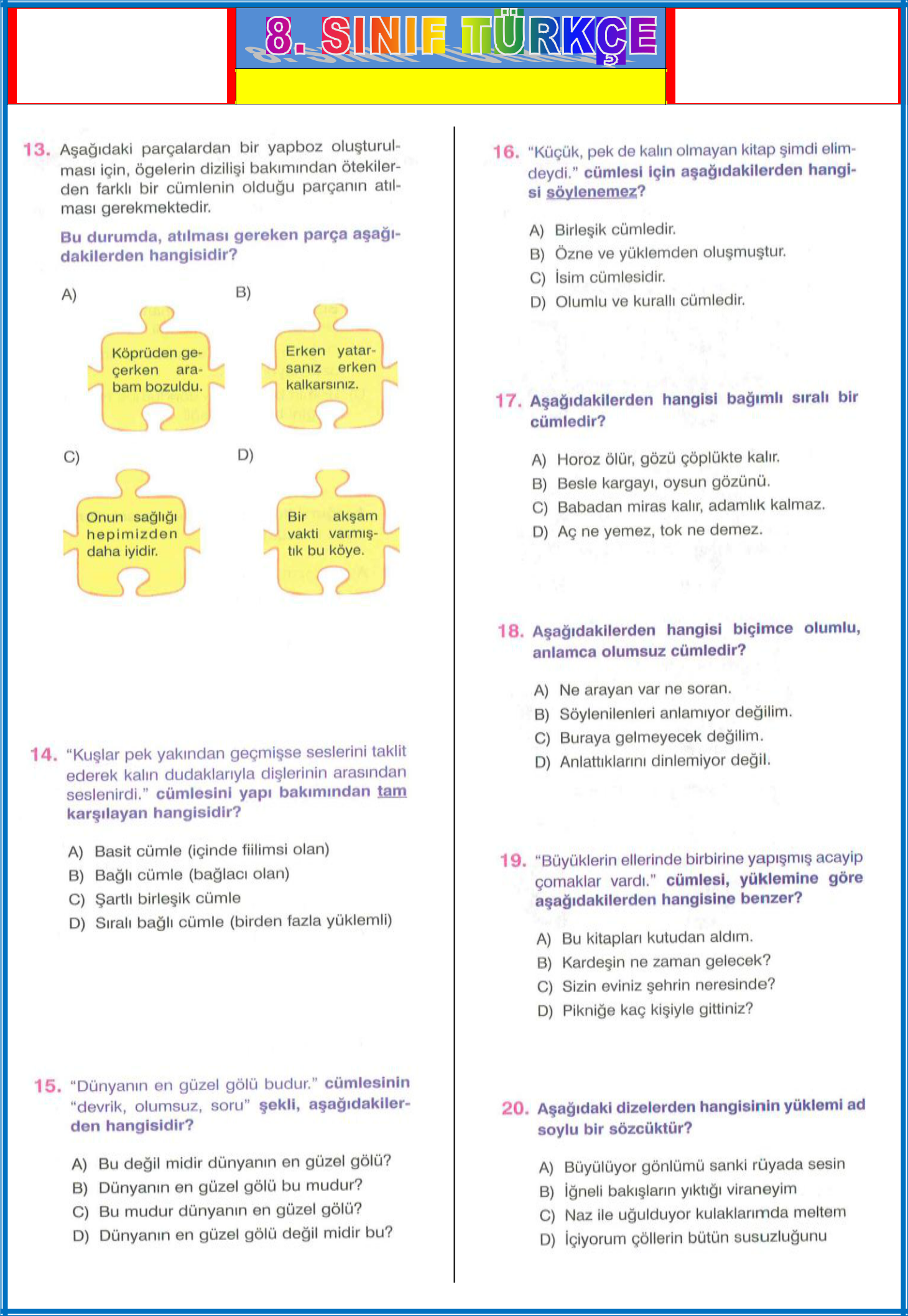 testCümle Çeşitleri TestitestCümle Çeşitleri Testi1testCümle Çeşitleri TestitestCümle Çeşitleri Testi2testCümle Çeşitleri TestitestCümle Çeşitleri Testihttps://yazili-sorulari.com/3